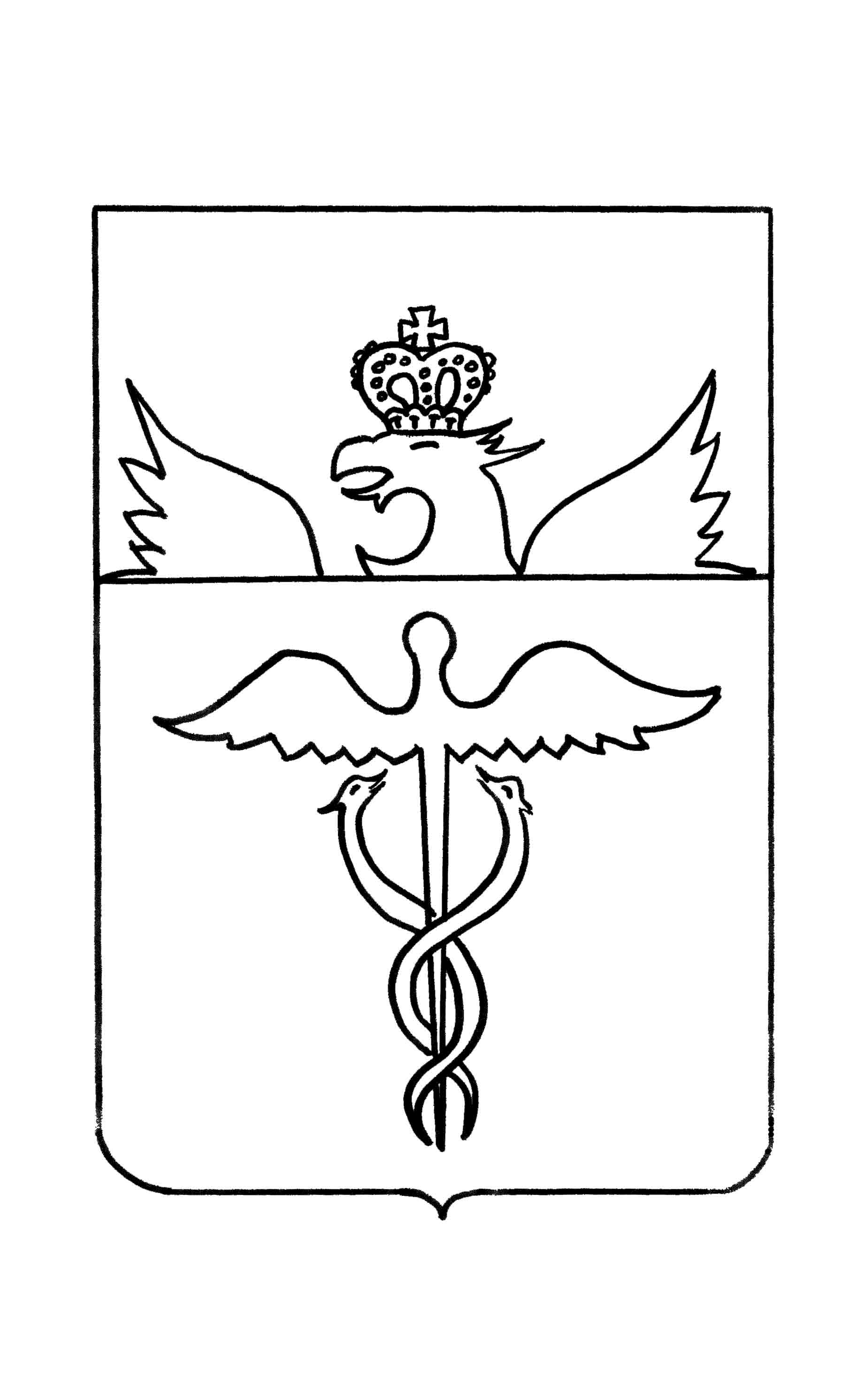 АДМИНИСТРАЦИЯ БУТУРЛИНОВСКОГО ГОРОДСКОГО ПОСЕЛЕНИЯ БУТУРЛИНОВСКОГО МУНИЦИПАЛЬНОГО РАЙОНА ВОРОНЕЖСКОЙ ОБЛАСТИПОСТАНОВЛЕНИЕот 28.09.2009 № 241Об утверждении перечня должностей муниципальной службы администрации Бутурлиновского городского поселения, при назначении на которые граждане и при замещении которых муниципальные служащие обязаны представлять сведения о своих доходах, об имуществе и обязательствах имущественного характера, а также сведения о доходах, об имуществе и обязательствах имущественного характера своих супруги (супруга) и несовершеннолетних детей. (в редакции постановлений № 105 от 20.03.2013 г.; от 04.04.2016 г. № 242; от 19.09.2019 г. № 508)В соответствии со статьей 8 Федерального закона от 25 декабря 2008 года № 273-ФЗ «О противодействии коррупции» и в соответствии со статьей 3 Указа Президента Российской Федерации от 18 мая 2009 года № 557 «Об утверждении перечня должностей федеральной государственной службы, при назначении на которые граждане и при замещении которых федеральные государственные служащие обязаны представлять сведения о своих доходах, об имуществе и обязательствах имущественного характера, а также сведения о доходах, об имуществе и обязательствах имущественного характера своих супруги (супруга) и несовершеннолетних детей», ПОСТАНОВЛЯЮ:1. Утвердить прилагаемый перечень должностей муниципальной службы администрации Бутурлиновского городского поселения, при назначении на которые граждане и при замещении которых муниципальные служащие обязаны предоставлять сведения о своих доходах, об имуществе и обязательствах имущественного характера, а также сведения о доходах, об имуществе и обязательствах имущественного характера своих супруги (супруга) и несовершеннолетних детей.2. Начальнику сектора по управлению делами, организационной и правовой работе Воскресенской Н.Г. ознакомить заинтересованных муниципальных служащих администрации Бутурлиновского городского поселения с перечнем, предусмотренным пунктом 1 настоящего постановления.3. Контроль исполнения настоящего постановления оставляю за собой.УтвержденПостановлением администрации Бутурлиновского городского поселения От 28.09.2009 г. № 241(в редакции постановлений № 105 от 20.03.2013 г.; от 04.04.2016 г. № 242; от 19.09.2019 г. № 508)ПЕРЕЧЕНЬдолжностей муниципальной службы администрации Бутурлиновского городского поселения, при назначении на которые граждане и при замещении которых муниципальные служащие обязаны представлять сведения о своих доходах, расходах, об имуществе и обязательствах имущественного характера, а также сведения о доходах, расходах, об имуществе и обязательствах имущественного характера своих супруги (супруга) и несовершеннолетних детейРаздел I. Должности муниципальной службы, отнесенные к главной группе должностей1. Глава администрации;2. Заместитель главы администрации.Раздел II. Должности муниципальной службы, отнесенные к ведущей группе должностей1. Начальник сектора.Раздел III. Должности муниципальной службы, отнесенные к старшей группе должностей1. Главный специалист.Раздел IV. Должности муниципальной службы, отнесенные к младшей группе должностей1. Специалист первой категории.Глава Бутурлиновского городского поселения Г.А. Нагарников